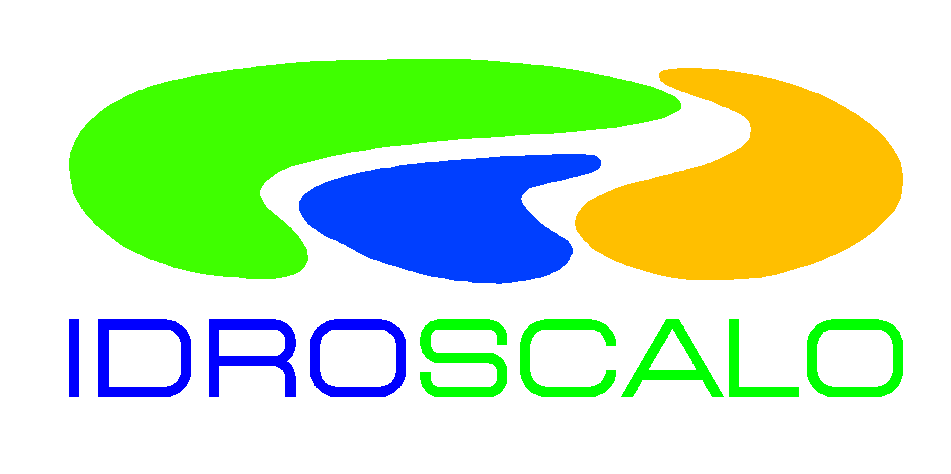 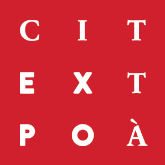 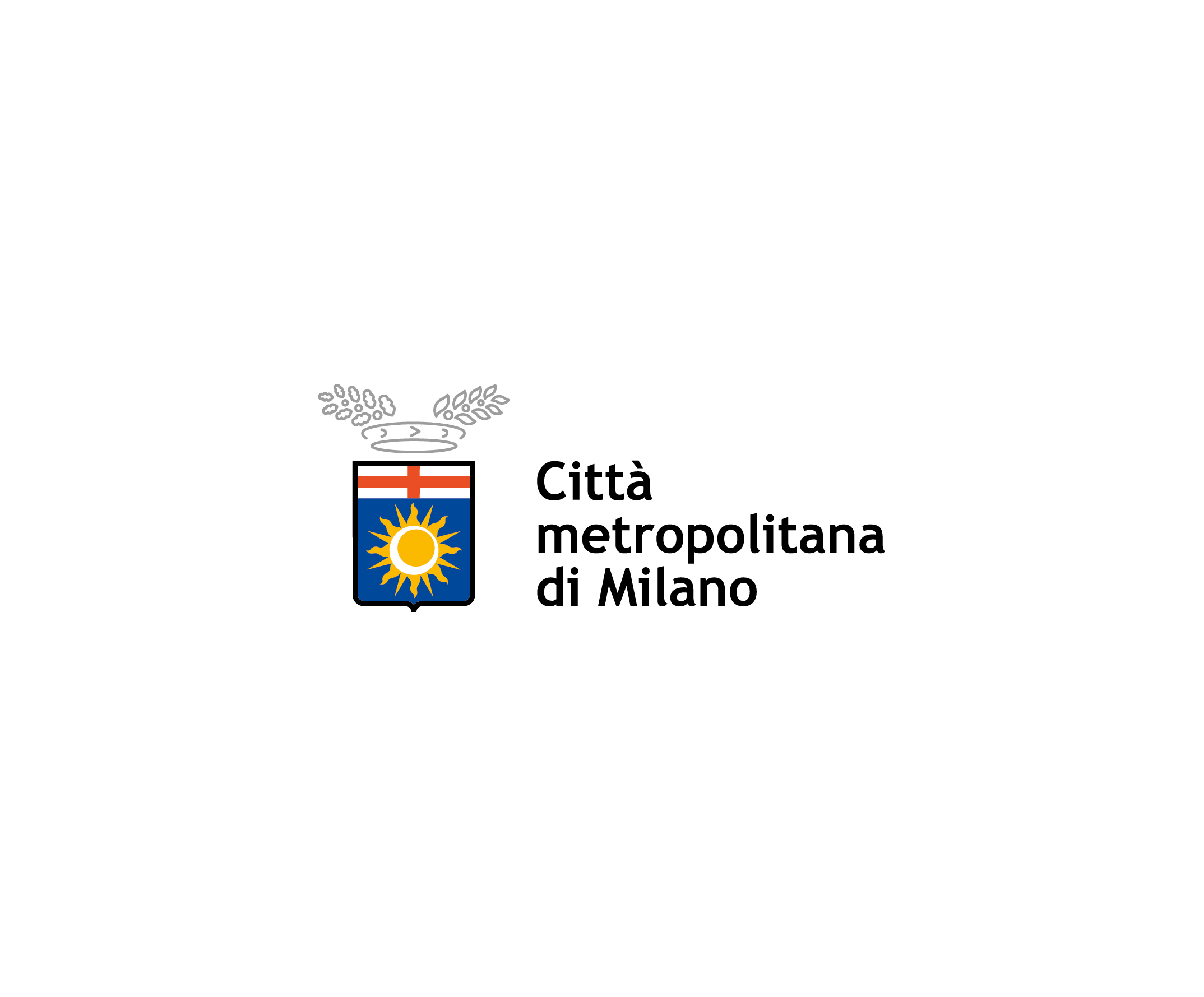 Parco dell’Arte all’Idroscalo Ingresso Punta dell’Est, Via Circonvallazione - Segrate (MI)Arte all'Idroscalo in occasione di Expo 
la scultura Vento di Maria Cristina Carlinicomunicato stampa, 21.04.2015Una imponente opera della scultrice Maria Cristina Carlini intitolata “Vento”, collocata su proposta della critica e curatrice Martina Corgnati, arricchisce il percorso scultoreo del Parco dell'Arte della Città metropolitana di Milano, l'esposizione permanente che si snoda per circa un chilometro lungo la riva est del Parco Idroscalo e che dà vita a un inedito “museo a cielo aperto”. L’opera, in linea con le tematiche di Expo 2015 è inclusa fra gli Eventi di Expo in Città e invita alla riflessione sulla salvaguardia ambientale e sull’ecosostenibilità.La scultura di Maria Cristina Carlini, artista di prestigio internazionale, si inserisce perfettamente nel contesto ambientale che accoglie oltre 20 sculture, fra cui lavori monumentali di importanti artisti italiani e esteri che si esprimono con linguaggi e materiali differenti - ferro, bronzo, ceramica, metallo, marmo, legno, acciaio corten - offrendo ai numerosi visitatori un'esperienza coinvolgente ed entusiasmante nel forte contatto tra arte e natura. Afferma l’artista: “mi ha sempre affascinata il dialogo delle mie opere con gli spazi aperti; ho esposto molte sculture nei parchi, nelle vie e nelle piazze di grandi città internazionali, dove sono rimaste anche in permanenza”.Realizzata in legno di recupero e acciaio corten, “Vento” è collocata in permanenza al centro del prato all’ingresso Est nei pressi della Sala Azzurra, adiacente lo specchio d’acqua dell’Idroscalo. La grande scultura dialoga con la natura e si innalza per oltre 4 metri con una struttura a ventaglio, che evoca la leggerezza dell'agente atmosferico di cui porta il nome. Il caratteristico colore rosso-brunito dell'acciaio corten si ravviva nella luce, a testimonianza dell'interazione peculiare natura-arte che sa offrire il Parco. A tale proposito Maria Cristina Carlini commenta: “la struttura a ventaglio evoca il movimento creato dal vento e allo stesso tempo le vele dispiegate di un veliero che naviga sullo specchio d’acqua dell’Idroscalo”. MARIA CRISTINA CARLINI è presente con le sue opere in tre continenti: Europa, America e Asia. Ha iniziato la sua carriera con la lavorazione della ceramica in grés, per poi estendere la sua ricerca artistica all'impiego di materiali diversi, come legno di recupero, acciaio corten, ferro e resina, in sculture anche di grandi dimensioni. I suoi lavori, oggetto di numerose personali, trasformano gli ambienti in cui vengono posti, e hanno trovato collocazione in musei, parchi e piazze di tutto il mondo. La sua scultura monumentale, La nuova città che sale installata in occasione di Expo 2015 presso la Fiera Milano Rho e presentata da Philippe Daverio darà il benvenuto ai visitatori. www.mariacristinacarlini.comSede Parco dell’Arte all’Idroscalo - Ingresso Punta dell’Est, Via Circonvallazione - Segrate (MI) Orari tutti i giorni ore 7 - 21Info pubblico www.idroscalo.infoUfficio stampa per Maria Cristina CarliniIBC Irma Bianchi Communication tel. +39 02 8940 4694 - info@irmabianchi.it testi e immagini scaricabili da www.irmabianchi.it